ПРОЄКТ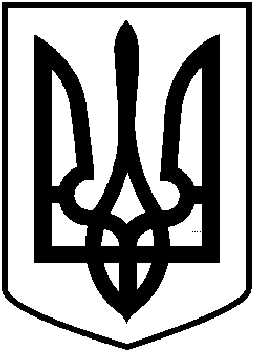                                      ЧОРТКІВСЬКА  МІСЬКА  РАДА      ___________СЕСІЯ ВОСЬМОГО СКЛИКАННЯ                                                           РІШЕННЯ23 квітня  2021 року 							         № м. ЧортківПро затвердження Статуту Центру культурних послуг міста Чортків ім. К. РубчаковоїЧортківської міської радиЗ метою вдосконалення надання культурних послуг жителям Чортківської міської територіальної громади, у зв’язку зі зміною структури та штатної чисельності працівників закладів культури Чортківської міської ради, відповідно до статей 87, 88 Цивільного кодексу України, пунктом 2 статті 9 Закону України «Про культуру», керуючись статтею 17 та пунктом 30 частини 1 статті 26 Закону України «Про місцеве самоврядування в Україні», міська радаВИРІШИЛА:	1. Затвердити Статут Центру культурних послуг міста Чортків ім.. К.Рубчакової Чортківської міської ради, що додається.2. Директору Центру культурних послуг міста Чортків ім..К. Рубчакової  Чортківської міської ради здійснити дії щодо державної реєстрації Статуту Центру культурних послуг міста Чортків ім. К. Рубчакової  Чортківської міської ради.3. Контроль за виконанням даного рішення покласти на заступницю міського голови з питань діяльності виконавчих органів ради Колісник Л.М. та на постійну комісію міської ради з питань розвитку освіти, культури, охорони здоров’я та соціальних питань.Міський голова 						         Володимир ШМАТЬКО О.РугалоЛ.КолісникЯ.ДзиндраІ.Гуйван         О.Дембіцька						Додаток   до рішення міської радивід   23 квітня 2021 р. №СТАТУТЦентру культурних послуг міста Чортків ім. К. РубчаковоїЧортківської міської радим. Чортків2021 рікІ. Загальні положення1.1. Центр культурних послуг міста Чортків ім. К. Рубчакової Чортківської  міської  ради (далі - Центр) – це заклад культури комунальної форми власності, що утворюється задля досягнення наступних целей:- модернізація культурної інфраструктури в Чортківській міській територіальній громаді;- підвищення рівня замученості мешканців різного вікового цензу до різноманітних культурних практик;- забезпечення жителю громади доступу до якісних культурних послуг та відкритості до творчого самовираження.1.2 Засновником Центру є Чортківська міська рада.1.3. Центр підпорядкований, підзвітний і підконтрольний   управлінню культури та мистецтв Чортківської міської ради.1.4. Центр у своїй діяльності керується Конституцією України, Законом України «Про культуру», законами України, наказами та інструкціями Міністерства культури України, рішеннями Чортківської  міської  ради, розпорядженнями голови міської  ради, наказами  управління  культури та мистецтв Чортківської міської  ради та цим Статутом.1.5. Центр є бюджетною  прибутковою організацією, фінансується з бюджету Чортківської міської ради.1.6. Центр є юридичною особою, має самостійний баланс, круглу печатку зі своїм найменуванням, бланки  встановленого зразка.1.9. Юридична адреса Центру : 48501, м. Чортків, вул. І.Франка,1. 1.10. Повна назва закладу: «Центр культурних послуг міста Чортків ім. К. Рубчакової Чортківської  міської  ради»- Скорочена назва закладу: ЦКП міста Чортків.ІІ. Предмет та мета діяльності Центру 2.1. Центр – новоформатний універсальний заклад культури Чортківської міської територіальної громади, що своїми основними завданнями зпередбачає:- створення нових комфортних публічних просторів у громаді для творчої самореалізації різновікових категорій мешканців громади під професійним модераторством штатних працівників Центру;- надання нових та затребуваних культурних послуг, що відповідають рівню запитуваних послуг  різних соціо-вікових груп жителів громади;- дотримання мінімальних стандартів забезпечення населення культурними послугами в Чортківській міській територіальній громаді.2.2. Головною метою діяльності Центру є забезпечення утворення та функціонування культурних публічних просторів, які забезпечать доступність населенню базового набору культурних послуг, створять можливість в одному місці збирати дорослих, дітей, молодь і людей старшого віку аби всі охочі могли навчитись новому та вільно спілкуватись.ІІІ. Основні завдання Центру  Основними завданнями Центру  є:3.1. Організація та проведення культурних і мистецьких заходів, які спрямовані на популяризацію, оновлення, поширення українських та  місцевих культурних традицій, а також різноманітних дитячих, молодіжних розваг та змістовного дозвілля.3.2. Вивчення та задоволення культурних інтересів місцевого населення через співпрацю з громадськими організаціями та іншими органами самоорганізації населення, підтримка індивідуальних талантів.3.3. Створення умов для розвитку аматорської художньої творчості, підтримка місцевих культурних ініціатив, залучення місцевого населення до створення якісного культурного чи мистецького продукту.3.4. Організація виставок, ярмарків, інших мистецьких оглядів з метою популяризації культурної спадщини, розвитку народних і художніх промислів.3.5. Співпраця з культурно-освітніми та мистецькими навчальними закладами задля формування нової культурної освіти.3.6. Популяризація та просування заходів сучасної індустрії дозвілля.3.7. Здійснення інноваційної культурної діяльності та створення середовища для генерування нових ідей в галузі соціокультурного, інформаційно-освітнього середовища.3.8. Ініціювання, організація та проведення різноманітних форм дозвілля дітей та молоді через гурткову роботу, діяльність театральних, інших мистецьких студій, волонтерство та благодійність.3.9. Створення на базі Центру  інших формувань культурно-інформаційного чи мистецького спрямування: медіа-, радіоцентрів, кінопроекційної тощо.3.10. Виявлення, вивчення та задоволення потреб користувачів, всебічний аналіз їх інформаційних запитів, сприяння розвитку необхідних читацьких знань, умінь та навичок;3.11. Участь та ініціювання власних культурних проектів задля розширення співпраці з іншими закладами культури, громадськими організаціями України та міст-партнерів сусідніх держав.3.12. Розвиток усіх видів та жанрів  аматорського мистецтва, самодіяльної народної творчості, народних, художніх промислів.3.13. Підтримка діяльності аматорських та народних творчих колективів, театральних, хореографічних гуртків, студій, любительських об’єднань та клубів за інтересами.3.14. Організація постійних навчань для працівників колективу, вивчення досвіду кращих культурних практик, створення мотиваційного інструментарію для підвищення професійного рівня та кваліфікації працівників.3.15. Розвиток,  збереження та зміцнення матеріальної бази культурно-освітнього закладу.ІV. Організаційна структура Центру4.1.Штатний розпис, кошториси та видатки на утримання Центру затверджуються   Засновником.4.2. Керівництво Центром здійснює директор, яким відповідає вимогам за посадою, що має вищу фахову освіту і стаж роботи у сфері культури  не менше трьох років.4.3. Директор призначається на посаду та звільняється з посади начальником  управління  культури та мистецтв Чортківської міської  ради за результатами конкурсу на контрактній основі.4.4. Контракт з директором Центру укладається терміном на 5 (п’ять) років.4.5. Директор Центру має повноваження:-  самостійно планувати, організовувати, контролювати діяльность Центру;-  здійснює керівництво колективом Центру ;- забезпечувати добір кадрів, в т.ч. художнього, творчого та технічного персоналу за    погодженням з начальником  управління культури та мистецтв Чортківської міської  ради;-  створює належні умови для підвищення фахового рівня працівників;- розробляє структуру та штатний розпис закладу, який затверджується Засновником  ;- забезпечує контроль за виконанням планів, програм, культурно- дозвіллєвих заходів, організаційно-масової роботи закладу, створює необхідні умови для розвитку народної творчості, культурно-дозвільної діяльності відповідно до потреб населення;- накладає дисциплінарні стягнення на працівників Центру;- несе персональну відповідальність за збереження, відчуження, використання, списання майна та втрати в будь-якій формі, майна Центру;- несе персональну відповідальність за будь-які порушення, вчинені при зміні балансової вартості майна Центру;- у межах своєї компетенції директор видає накази, обов’язкові для виконання всіма працівниками Центру  і здійснює контроль за їх виконанням;- у разі відсутності директора, його обов'язки виконує уповноважена ним особа на підставі відповідного наказу;- директор Центру несе відповідальність перед Чортківською міською радою  та іншими органами за достовірність і своєчасність подання статистичної та іншої звітності;- звітує перед депутатським корпусом та членами виконавчого комітету про проведену роботу за результатами бюджетного року, а також на вимогу начальника управління культури та мистецтв міської ради, постійних комісій депутатів міської ради, міського голови;- на вимогу Засновника, інших виконавчих органів ради Центр у встановлений ними термін надає інформацію стосовно будь-яких напрямків своєї діяльності;- представляє заклад у всіх підприємствах, установах та організаціях і відповідає перед  засновником (власником) за результати діяльності Центру;- несе відповідальність за виконання покладених на заклад завдань, результати  фінансово-господарської діяльності, стан і збереження майна, переданого в оперативне управління клубного закладу;- розробляє та затверджує посадові інструкції для штатних працівників Центру.4.6. Трудовий колектив Центру: усі штатні працівники закладу, які працюють на основі трудового договору, а також інших форм договорів, що регулюють трудові відносини працівника із закладом;- Основною формою здійснення повноважень трудового колективу є загальні збори, які скликаються при необхідності, але не рідше, ніж один раз на рік. Загальні збори вважаються правомочними, якщо в них беруть участь не менше ніж 2/3 працюючих членів трудового колективу.- Загальні збори трудового колективу розглядають проект колективного договору та приймають рішення щодо схвалення або відхилення цього проекту;- Соціальні та трудові права працівників Центру гарантуються чинним законодавством;- Працівникам Центру гарантується заробітна плата, відповідно до штатного розпису, передбаченої законодавством України.- Трудовий колектив за поданням директора затверджує правила внутрішнього трудового розпорядку.- Працівники Центру зобов’язані дотримуватись правил внутрішнього розпорядку, охорони праці, виробничої гігієни та вести документацію, пов’язану з виконанням посадових обов’язків (журнали, плани роботи, тощо).- Члени трудового колективу Центру зобов’язані  сумлінно виконувати свої обов’язки, оволодівати передовими методами та прийомами роботи.- Дотримуватись правил трудового розпорядку, охорони праці та техніки безпеки, систематично підвищувати професійну кваліфікацію.- Члени трудового колективу Центру мають право  на атестацію з метою отримання вищої кваліфікаційної категорії та участь у конкурсах на заміщення вакантних посад.4.7. Права і обов’язки працівників Центру визначаються посадовими інструкціями та правилами внутрішнього трудового розпорядку.4.8. Усі працівники Центру здійснюють свою діяльність відповідно до посадових інструкцій та згідно цього Статуту.4.9. В Центр можуть прийматись й інші штатні працівники залежно від умов, потреб та функціонування закладу культури.4.10. Графік роботи Центру визначається умовами колективного договору.V. Права  та обов’язки Центру З метою виконання завдань, що стоять перед Центром та забезпечення найбільш сприятливих умов для задоволення потреб громадян різних вікових категорій  Центр має право:5.1. Надавати на розгляд Чортківської міської  ради , управління  культури та мистецтв Чортківської міської  ради   пропозиції щодо удосконалення своєї діяльності;5.2. Визначати зміст, конкретні форми своєї діяльності у відповідності з цілями і завданнями, укладати угоди на співпрацю з юридичними та фізичними особами, визначати умови використання майна Центру за погодженням із начальником управління  культури та мистецтв Чортківської міської  ради;5.3. Надавати платні послуги населенню, відповідно до діючого законодавства України, за такими видами діяльності:Центр КіД має право надавати платні послуги, не заборонених чинним законодавством, згідно наступного переліку:- проведення вистав, театральних, музичних постановок, концертів, виступи артистичних груп, оркестрів, окремих артистів, організація фестивалів, виставок. бенефісів, естрадних шоу;- демонстрація відео та кінофільмів;- навчання у студіях, ігрових кімнатах, гуртках;- постановочна робота і проведення заходів за заявками підприємств, установ, організацій;- надання послуг з користування персональними комп’ютерами, більярдами, тенісними кортами, глядацькими залами, залами для конференцій та зборів;- надання в оренду приміщень концертних залів інших приміщень, якщо це не перешкоджає провадженню закладом діяльності у сфері культури;- ремонт, настроювання, налагодження музичних інструментів, звуко- світло та відеоапаратури;- надання послуг студій звуко- і відеозапису;-  вчиняти щодо свого майна будь-які дії, що не суперечать законодавству України, передавати його в оренду за плату у користування іншим особам, за згодою власника;-  укладати договори (контракти) з організаціями, юридичними і фізичними особами на будь які форми співробітництва у сфері культури та підприємницької діяльності згідно законодавства України з правом підпису оренди приміщень закладів ,підпорядкованих ЦКП за згодою власника;5.4. Центр зобов’язаний:- організовувати роботу закладу відповідно до чинного законодавства;- забезпечувати цільове використання закріпленого за ним майна та виділених бюджетних коштів;- створювати  належні умови, забезпечувати додержання законодавства про працю, правил та норм охорони праці, техніки безпеки;- звітувати про свою діяльність  перед засновником, органом управління;- організовувати підвищення кваліфікації кадрів, вивчати, аналізувати, узагальнювати і поширювати передовий досвід;- інформувати населення про всі види послуг, що їх надає заклад, в т.ч. й платні;VI. Фінансово-господарська діяльність та матеріально – технічна база Центру 6.1.Фінансово-господарська діяльність Центру здійснюється відповідно до законодавства України та цього Статуту.6.2. Фінансування Центру здійснюється за рахунок коштів міського бюджету, додаткових джерел фінансування та інших надходжень, не заборонених законодавством України.6.3. Додатковими джерелами формування коштів Центру є:- кошти, одержані від надання платних послуг відповідно до чинного законодавства України;- добровільні грошові внески;- кошти, отриманні за рахунок грантових конкурсів, проектної діяльності щодо залучення додаткового фінансування з всеукраїнських, міжнародних донорів;- матеріальні цінності підприємств, установ, організацій та окремих громадян.6.4 Кошти, отримані Центром з додаткових джерел фінансування використовуються для провадження культурної та господарської діяльності, передбаченої Статутом.6.5. У процесі провадження фінансово-господарської діяльності Центр  має право:- самостійно розпоряджатися коштами, отриманими від господарської та іншої діяльності, відповідно до Статуту Центру;- розвивати власну матеріальну базу;- володіти, користуватися і розпоряджатися майном відповідно до законодавства та Статуту;- виконувати інші дії, що не суперечать законодавству та Статуту про заклад;-  списувати з балансу в установленому чинним законодавством порядку майно, яке стало непридатним;- матеріально-технічна база Центру включає приміщення, споруди, обладнання, засоби зв'язку, транспортні засоби, земельні ділянки, рухоме і нерухоме майно, що перебуває у його користуванні.6.6. Майно Центру  є власністю Чортківської міської ради.6.7. Майно, закріплене за Центром, передано йому на праві оперативного управління.VII. Діяльність Центру у рамках міжнародного співробітництва7.1. Центр здійснює міжнародне співробітництво та зовнішньоекономічну діяльність в галузі культури відповідно до вимог чинного законодавства України.7.2. Вносить пропозиції щодо участі колективів народної творчості в міжнародних фестивалях, конкурсах, виставках.7.3. Центр має право:- самостійно налагоджувати прямі міжнародні зв’язки на основі укладених угод про співпрацю;- проводити обмін творчими колективами;- проводити спільні заходи (семінари, фестивалі, концерти тощо).7.4. Центр  самостійно несе відповідальність по міжнародних зобов’язаннях відповідно до діючого законодавства України.VIII. Реорганізація та ліквідація Центру8.1. Припинення  діяльності Центру може бути проведено шляхом його реорганізації або ліквідації.8.2. Ліквідація і реорганізація Центру  проводиться за рішенням Зсновника або уповноваженого ним органу, суду чи арбітражного суду.8.3. У випадку реорганізації Центру  (злиття, приєднання, поділ, виділення, перетворення) його права і обов’язки переходять до правонаступників.8.4. Ліквідація вважається завершеною, а Центр таким, що припинив свою діяльність  з дня внесення запису до Єдиного державного реєстру юридичних осіб та фізичних осіб – підприємців про припинення його діяльності.8.5. При ліквідації Центру працівникам, що звільняються, гарантується додержання їх прав та інтересів відповідно до трудового законодавства України.ІХ. Доповнення та зміни до Статуту9.1. Доповнення та зміни до Статуту вносяться в тому ж порядку, в якому затверджувався Статут, відповідно до чинного законодавства України.9.2. Питання  діяльності Центру, які не врегульовані цим  Статутом, регулюються відповідно до вимог чинного законодавства України.9.3. Усі примірники Статуту мають однакову юридичну силу.9.4. Статут зберігається в начальника управління культури та мистецтв міської ради, в директора Центру та в державному органі, що провів його реєстрацію.Секретар міської ради                                                    Ярослав Дзиндра 